TOESTEMMING GEBRUIK OUDERAPP, BEELDMATERIAAL, ADRESGEGEVENS EN SOCIALE MEDIA	Versie 1.4 I januari 2022In het kader van de Algemene Verordening Gegevensverwerking van 25 mei 2018 willen wij u expliciet toestemming vragen voor het gebruik en delen van de volgende persoonsgegevens en het volgende beeldmateriaal. U kunt natuurlijk altijd terugkomen op de door u gegeven toestemming. Ook kunt u op een later moment alsnog toestemming geven.  Wij verzoeken u om uw keuze met betrekking tot het delen van de hierboven genoemde onderwerpen met uw kind te bespreken.OuderappOp scholen wordt steeds vaker gebruik gemaakt van een ouderapp om op een snelle en veilige manier met ouders te communiceren. Wij vragen u toestemming om ook met u via deze app te communiceren BeeldmateriaalWij willen met beeldmateriaal (foto’s en video’s) aan u laten zien waar we mee bezig zijn op school. Onze leraren en andere medewerkers maken opnames in de klas, maar ook tijdens activiteiten en schoolreisjes. Ook uw kind kan op dit beeldmateriaal te zien zijn. Wij gaan zorgvuldig om met deze foto’s en video’s. Wij plaatsen geen beeldmateriaal waardoor leerlingen schade kunnen ondervinden. Wij vragen u toestemming of, waar en waarvoor wij beeldmateriaal van uw kind mogen gebruiken. Uw toestemming geldt alleen voor beeldmateriaal dat door ons of in onze opdracht wordt gemaakt. Het kan voorkomen dat andere ouders foto’s maken tijdens schoolactiviteiten. Wij hebben daar geen invloed op. Wij vragen daarom aan ouders om terughoudend te zijn bij het plaatsen van foto’s en video’s op internet en dit vooraf met ons af te stemmen. Als wij beeldmateriaal willen laten maken voor onderzoeks- of professionaliseringsdoeleinden, bijvoorbeeld om een les van de stagiair of leraar op te nemen, zullen wij u daar apart over informeren en zo nodig om toestemming vragen. Ook als we beeldmateriaal voor een ander doel willen gebruiken, dan op het antwoordformulier vermeld staat, nemen we vooraf contact met u op. Sociale media
Op onze school maken wij gebruik van sociale media en internet. Sociale media en internet helpen ons onderwijs te verbeteren, de lessen leuker te maken en onderling te communiceren. Maar sociale media en internet brengen ook risico’s met zich mee, zoals pesten en het ongewild delen van foto’s of andere gegevens. Op school besteden we hier in ons lesprogramma aandacht aan. Wij vragen u toestemming voor het gebruik van specifieke sociale media door uw kind.

Adressenlijst
Op onze school wordt er, per klas, een lijst gemaakt met de adressen van leerlingen. Deze lijst met contactgegevens is erg praktisch om te overleggen met andere ouders, als de kinderen (buiten schooltijd) willen afspreken of als er vragen zijn rondom school, overblijf, etc. Wij vragen hierbij uw toestemming om de naam van uw kind, diens adres en uw telefoonnummer te mogen delen met de andere ouders van de school . Als u er bezwaar tegen heeft, wordt de naam van uw kind niet gedeeld (en moet u daar zelf voor zorgen). Deze informatie op de adressenlijst mag uitsluitend gebruikt worden voor persoonlijk gebruik onderling, en dus niet voor bijvoorbeeld reclame.  Hierbij verklaart ondergetekende, ouder/verzorger van kindBeeldmateriaal (Kruis aan waar u toestemming voor geeft)	Ouderapp (Kruis aan wat van toepassing is)Sociale media (Kruis aan wat van toepassing is)Eventueel kunt u hieronder aangegeven van welke sociale media uw kind geen gebruik mag maken, bijvoorbeeld Facebook of Google.Adressenlijst (Kruis aan wat van toepassing is)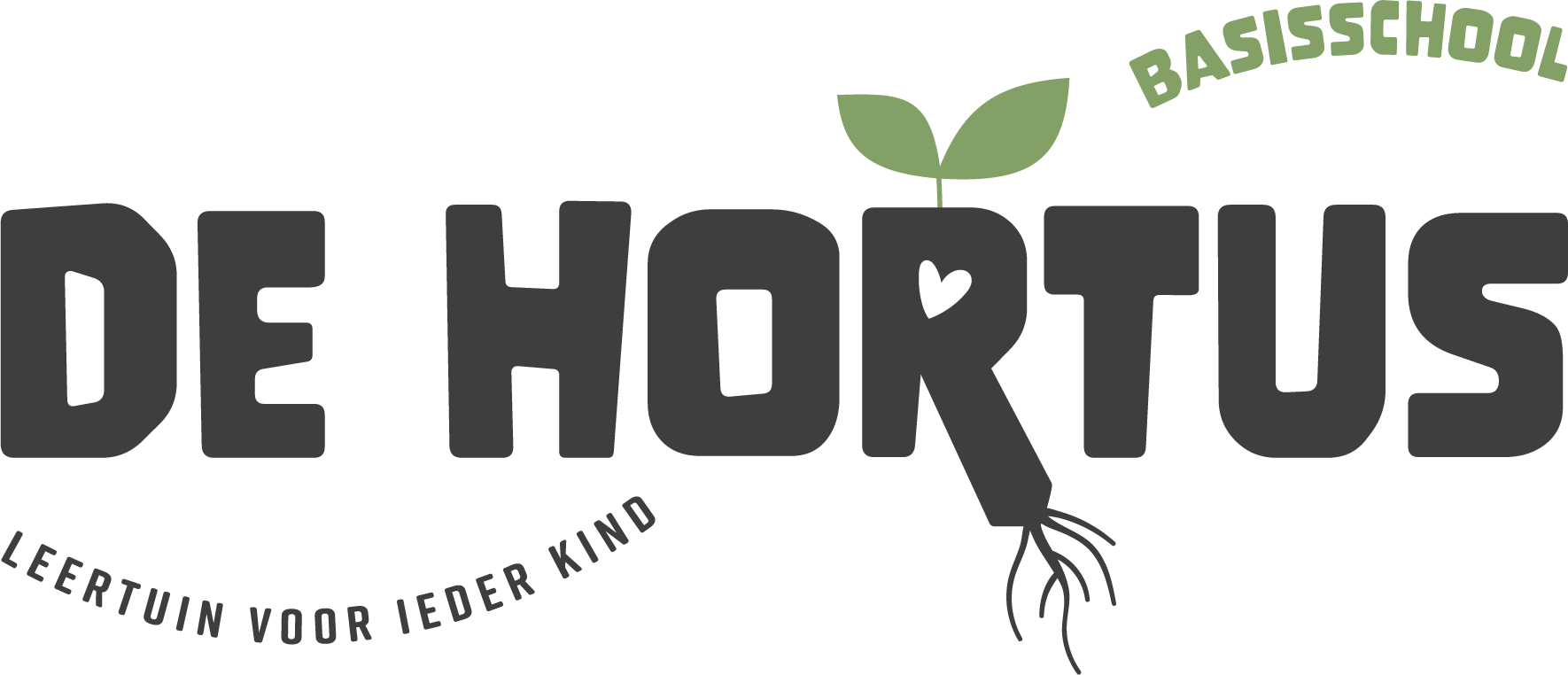 Basisschool De HortusPopulierenhof 2 en 102771 DG  BoskoopTel: 0172- 21 59 12Info.hortus@degroeiling.nl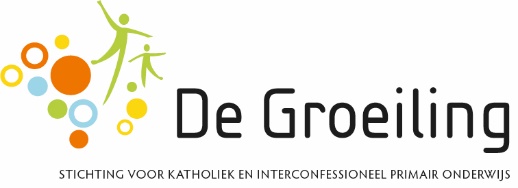 Achternaam:Voornaam kind):Geboortedatum:Groep:Beeldmateriaal mag door school      gebruikt worden:Beeldmateriaal wordt gebruikt voor de volgende doelen:	In het besloten deel van de website 
van de school, het afgesloten ouderportaal of de ouderappInformeren van ouders over ons onderwijs, zoals (speciale) lessen en andere onderwijsactiviteiten zoals schoolreisjes en schoolfeesten.	In de (digitale) nieuwsbriefOuders en leerlingen informeren over activiteiten en ontwikkelingen op en om school	In de schoolgids, folder  en/of schoolbrochureInformeren van (toekomstige) ouders en (toekomstige) leerlingen over de school en de onderwijs mogelijkheden. Hiernaast wordt het beeldmateriaal gebruikt voor PR-doeleinden van de school.	Op de openbare website van de schoolInformeren van (toekomstige) ouders en (toekomstige) leerlingen over de school, het gegeven en te volgen onderwijs en diverse onderwijsactiviteiten.	Op sociale-media accounts van de school (Twitter, Facebook, WhatsApp)Informatie verspreiden over activiteiten (zoals schoolreisjes) en ontwikkelingen op school. Het delen van beeldmateriaal geeft een indruk over het gegeven onderwijs op school.	Voor lokale persberichten De school levert soms een persbericht aan bij de lokale media voor PR doeleinden.U geeft toestemming om met u te communiceren via een ouderapp   Ja     NeeUw kind mag onder schooltijd  gebruik maken van sociale media ten behoeve van onderwijsdoeleinden.   Ja     NeeDe naam van uw kind mag gedeeld mag worden met andere ouders.  Ja     NeeHet adres van uw kind mag gedeeld worden met andere ouders.  Ja     NeeHet telefoonnummer mag gedeeld worden met andere ouders.  Ja     NeeOndertekeningOndertekeningOndertekeningOndertekeningOuder en/of verzorgerOuder en/of verzorgerOuder en/of verzorger (indien van toepassing)Ouder en/of verzorger (indien van toepassing)Naam:Naam:Datum:Datum:Plaats:Plaats:Handtekening:Handtekening:Handtekening:Handtekening: